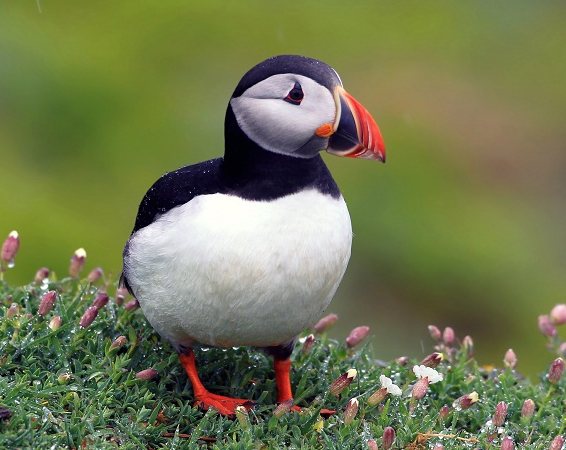 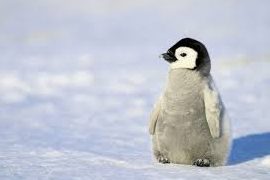 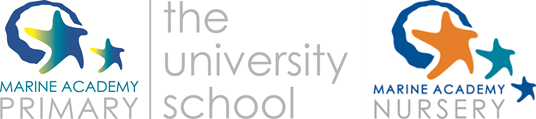 Marine Academy Primary Nursery & Pre-School Change of Session Request Form.Child’s Name………………………………………………………..         Date……………………………Please tick all of the sessions that your child currently attends.Please tick all of the sessions that you would like your child to attend.You will be contacted if and when we are able to accommodate your request.SessionTimings & CostMondayTuesdayWednesdayThursdayFridayBreakfast Club7:30-8:30amMorningincluding Snack8:30-11:30amLunch11:30am-12:15pmAfternoon including Snack12:15-3:15pmAfter School Clubincluding Snack3:15-4:30pmAfter School Clubincluding Tea3:15-6:00pmSessionTimings & CostMondayTuesdayWednesdayThursdayFridayBreakfast Club7:30-8:30amMorningincluding Snack8:30-11:30amLunch11:30am-12:15pmAfternoon including Snack12:15-3:15pmAfter School Clubincluding Snack3:15-4:30pmAfter School Clubincluding Tea3:15-6:00pm